Памятка по личной безопасности учащихся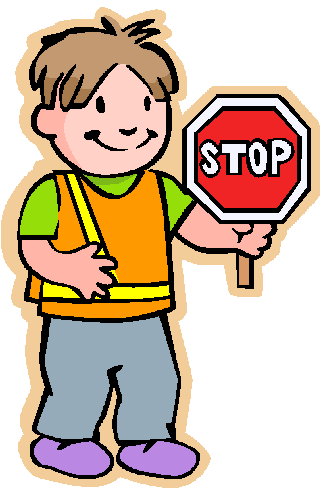 Для обеспечения личной безопасности, особенно если имеются основания опасаться возможных террористических или иных насильственных действий со стороны преступников, необходимо соблюдать общие меры личной безопасности.По дороге в школу и обратно:избегайте выходить из дома и из школы в одиночку, желательно чтобы вас сопровождали взрослые;избегайте ходить через лес или парк;если вам показалось, что за вами следят, перейдите на другую сторону дороги, зайдите в магазин, на автобусную остановку, обратитесь к любому взрослому человеку;если навстречу вам идет компания, перейдите на другую сторону, стараясь не вступить в конфликт;относитесь настороженно к лицам, выдающим себя за работников коммунальных служб, ремонтных рабочих, розничных торговцев, вдруг встретившихся вам по пути;если вы по пути хотите куда-нибудь зайти, обязательно предупредите родителей, с кем или к кому вы идете (при возможности укажите адрес и телефон) и в каком часу вернетесь;если ваш маршрут проходит по проезжей части, идите навстречу транспорту; если машина тормозит, отойдите от нее подальше;если вас остановили и попросили показать дорогу, не садитесь в машину,  постарайтесь объяснить на словах;если незнакомый человек старается вас чем-то угостить или предлагает какую- либо вещь, вежливо откажитесь;если незнакомый человек представился другом родителей или родственников, не спешите приглашать его домой, попросите дождаться их прихода на улице;не входите в одиночку в подъезд, если в нем находятся незнакомые люди;не входите в лифт с незнакомыми людьми;если дверь вашей квартиры неожиданно оказалась открытой, не спешите входить, зайдите к соседям и позвоните домой.Дома:попросите своих друзей и знакомых, чтобы они предупреждали вас о своем визите по телефону;если звонят в вашу квартиру, не спешите открывать дверь, сначала посмотрите в глазок и спросите: «Кто?» (независимо от того, кто находится дома);не открывайте дверь на ответ: «Я», попросите человека назваться;если вы не знаете пришедшего, а он представился знакомым родных, которых в данный момент нет дома, попросите его прийти в другой раз и дверь не открывайте;если же человек называет незнакомую фамилию, говоря, что ему дали этот адрес — объясните, что он произошла ошибка, не открывая дверь;если незнакомый человек представился работником ЖЭКа, почты и других служб, попросите его назвать фамилию, причину прихода, затем позвоните ему на работу, и только получив подтверждение личности, откройте дверь;если незнакомый человек просит разрешения воспользоваться телефоном для вызова милиции или скорой помощи, не спешите открывать дверь — вы и сами можете вызвать милицию и скорую помощь;если на вашей лестничной площадке собралась компания, распивающая спиртное или устраивающая потасовку, не вступая с ней в контакт, вызовите милицию;не оставляйте на дверях квартиры записки о том, куда вы ушли и когда вернетесь.В магазине:перед выходом из дома пересчитайте наличные деньги;не говорите никому о том, какой суммой денег вы располагаете;если у вас при себе крупная сумма денег, попросите своих родственников сопровождать вас;не заходите без сопровождающего в подсобку, палатку, машину;расплачиваясь, не показывайте все деньги, имеющиеся у вас.